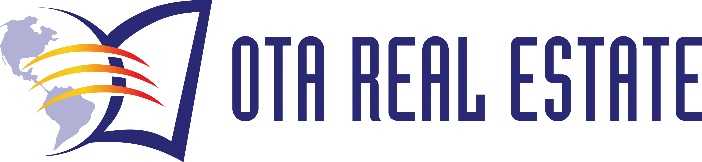 Sale Codes for the Farm Report 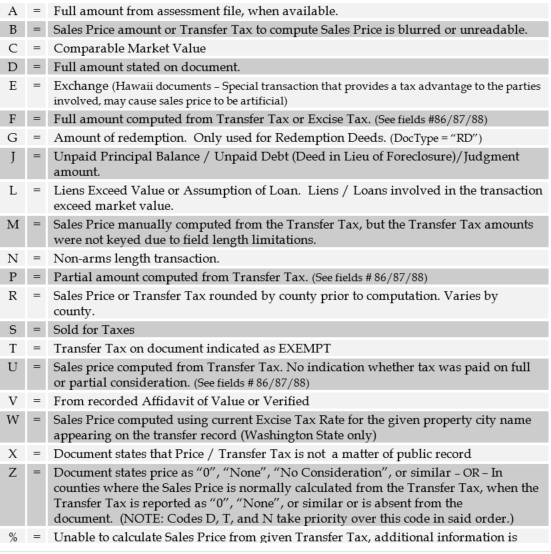 